УПРАВЛЕНИЕ ФЕДЕРАЛЬНОЙ  СЛУЖБЫ ГОСУДАРСТВЕННОЙ  РЕГИСТРАЦИИ, КАДАСТРА И КАРТОГРАФИИ (РОСРЕЕСТР)  ПО ЧЕЛЯБИНСКОЙ ОБЛАСТИ 					454048г.Челябинск, ул.Елькина, 85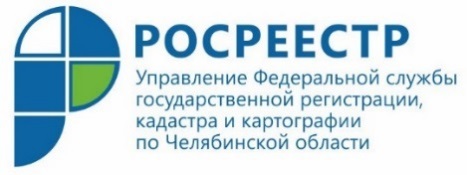 												       08.06.2021У южноуральцев популярен экстерриториальный принцип оформления прав на недвижимость  Управление Росреестра по Челябинской области напоминает о преимуществах экстерриториального принципа при получении государственных услуг Росреестра, которыми активно пользуются жители региона. Кстати, Южный Урал  - в лидерах по количеству зарегистрированных экстерриториально сделок с недвижимостью. Статистику востребованности на Южном Урале данной услуги отметили в ведомстве.Что такое экстерриториальный принцип? Это возможность оформления недвижимого имущества в любом регионе страны, независимо от места жительства сторон сделки и места нахождения объекта недвижимости. Воспользоваться услугой могут как физические, так и юридические лица. Так, экстерриториально можно обратиться за осуществлением кадастрового учета, регистрацией права собственности, сделок, ограничений и обременений в отношении объектов недвижимости, расположенных на территории других регионов Российской Федерации. Например, челябинцам не нужно специально выезжать в Краснодарский край для оформления в собственность имущества (квартиры, дома, земли), находящегося в этом субъекте. Ведь все необходимые документы можно подать, а позднее и получить в ближайшем к заявителю офисе многофункционального центра (МФЦ) Челябинска и области.Такая возможность появилась в 2017 году с вступлением в силу Федерального закона № 218-ФЗ «О государственной регистрации недвижимости». Начиная с этого времени, для жителей области прием документов по экстерриториальному принципу осуществлялся в пунктах приема-выдачи документов ФГБУ «Федеральная Кадастровая палата Росреестра» и нескольких офисах многофункциональных центров. Однако с июля 2019 года эта услуга была реализована уже во всех МФЦ, расположенных в городах и районах Челябинской области. Напомним, что с начала 2021 года действие экстерриториального принципа по всей стране утверждено законодательно, и сейчас им могут воспользоваться все россияне в любом из выбранных ими офисов приема документов. Недавно Росреестр проанализировал статистику по документам на государственный кадастровый учет и государственную регистрацию прав, принятым экстерриториально. В итоге выявлено, что за 1 квартал 2021 года наибольшее количество экстерриториальных сделок зарегистрировано в центральной России и на Урале (в Челябинской области).  «По итогам I квартала текущего года количество поступивших из регионов России по экстерриториальному принципу заявлений на государственную регистрацию прав и кадастровый учет составило 114 тыс. Высокий спрос на услугу сохраняется в том числе благодаря технологическим нововведениям Росреестра – документы экстерриториально можно подать онлайн и в МФЦ каждого региона страны», – сообщила заместитель руководителя ведомства Елена Мартынова.С начала 2021 года наибольшая востребованность экстерриториальных услуг наблюдается в Центральном, Уральском и Южном федеральных округах, где было зарегистрировано 31,2 тыс., 20,1 тыс. и 19,4 тыс. таких заявлений. На их долю приходится 52% от числа всех экстерриториальных сделок в стране. Среди регионов самая высокая активность отмечается в Республике Крым и Севастополе – 14,2 тыс. заявлений. Следом идет Челябинская область, где зарегистрировано 12,5 тыс. заявлений, поданных экстерриториально в отношении расположенных здесь объектов. Причем южноуральцы также активно регистрируют права на недвижимость, находящуюся в других регионах страны. Только за 1 квартал 2021 года жители города Челябинска подали экстерриториально более 12,7 тыс. заявлений на госрегистрацию и кадастровый учет таких объектов. «Совершение экстерриториальных сделок востребовано у граждан и предпринимателей. Действительно, за первые три месяца текущего года в Управление Росреестра поступило большое количество документов по экстерриториальному принципу. Это оформление прав собственности в отношении объектов, находящихся как в Челябинской области, так и в других регионах России. Сейчас мы видим увеличение такого вида сделок в апреле и мае, наблюдается стойкая тенденция к росту в дальнейшем. Для государственного регистратора не имеет особого значения расположение объекта. Главное –это наличие полного пакета документов, на основании которого госрегистратор будет проводить правовую экспертизу и принимать решение о проведении учетно-регистрационных действий», - отметила начальник отдела государственной регистрации недвижимости в электронном виде Управления Росреестра по Челябинской области Светлана Шункова.Пресс-служба Управления Росреестрапо Челябинской области